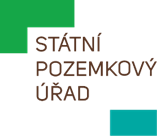 Státní pozemkový úřadHusinecká 1024/11a, 130 00 Praha 3 – Žižkov http://www.spucr.czETICKÝ KODEX dodavatele veřejné zakázkyúVODNÍ SLOVOVážení,etický kodex dodavatele veřejné správy („Etický kodex“), který právě držíte v rukou, 
je součástí Compliance programu zadavatele. V širším smyslu jde na úrovni celé odborné veřejnosti o přístup k veřejným zakázkám, který má za cíl kultivovat prostředí tuzemského trhu tak, aby se přiblížilo vyšším standardům v oblasti obchodní, soutěžní a pracovněprávní etiky.  K výše uvedeným hodnotám se hlásí i sám zadavatel, který má rovněž snahu přispět prostřednictvím Etického kodexu k férovému a etickému prostředí. Potenciál, který zadavatel má, je značný, neboť se jedná o organizační složku státu. Cílem, k němuž zadavatel směřuje, je inovativní přístup k problematice veřejných zakázek a odpovědné zadávání reflektující zájmy zranitelných skupin zaměstnanců či obchodních partnerů, které bude pozitivním příkladem v tuzemském tržním prostředí. Zadavatel se proto s veškerou rozhodností vymezuje proti nežádoucímu chování a nehodlá jej tolerovat v žádné myslitelné formě. Ještě v dnešní době se totiž lze stále setkat s korupcí, se zjevnými či skrytými formami diskriminace, zneužívání práce nízko kvalifikovaných profesí nebo plýtváním zdroji bez ohledu na udržitelnost a životní prostředí. A právě 
k postupnému omezení a v konečném důsledku i vyloučení těchto negativních jevů směřuje Etický kodex.Zadavatel tedy apeluje na dodavatele, aby při své podnikatelské činnosti projevující se účastí ve veřejných zakázkách jednali v souladu s tímto Etickým kodexem. Proces kultivace tržních a hospodářských aktivit totiž již pozvolna nastává, což lze sledovat zejména u větších společností se zahraniční účastí, které deklarují zavedení a dodržování etických principů 
a Compliance programů. Jakkoliv jde o pozitivní signály, nelze se jimi uspokojit. Zejména malé a střední podniky, které se veřejných zakázek také namnoze účastní, byť i pouze na regionální úrovni, nemívají etická pravidla kodifikována. Právě jim by pak mohl Etický kodex být především ku prospěchu (už jen pro zvýšení právního vědomí o případných aspektech odpovědnosti).Přidanou hodnotou snahy zadavatele pak je, že po kultivaci prostředí veřejných zakázek 
a související změně přístupu dodavatelů, by se mohlo pojetí obchodní etiky změnit i v jejich vzájemných vztazích na běžném trhu, bez interakce se státními subjekty.         Etický kodex je zaměřen na všechny dodavatele spolupracující se Státním pozemkovým úřadem (dále jen „SPÚ“) a stanoví standard, který by měli splnit všichni naši dodavatelé napříč celým hodnotovým řetězcem. Podáním nabídky do zadávacího/výběrového řízení dodavatel vyjadřuje svůj souhlas s níže uvedenými zásadami a pravidly Etického kodexu.Zadavatel bere v úvahu tento Etický kodex při výběru dodavatele a vyhrazuje si právo sledovat, zda dodavatel tyto zásady i nadále dodržuje. Dodavatelé SPÚ musí rovněž uplatňovat stejné či podstatně podobné zásady vůči třetím stranám, se kterými spolupracují při poskytování realizaci veřejné zakázky pro zadavatele. Pokud se zadavatel dozví, že nějaké aktivity nebo podmínky nejsou dodržovány v souladu s tímto Etickým kodexem, vyhrazuje si právo požadovat nápravná opatření.Ing. Martin Vrbaústřední ředitel Státního pozemkového úřadu ETICKÉ ZÁSADY A PRAVIDLAFÉROVÁ HOSPODÁŘSKÁ SOUTĚŽZadavatel, jakož i dodavatel, který s ním při realizaci veřejných zakázek spolupracuje, se tímto společně hlásí k hodnotám férové hospodářské soutěže, kdy je snaha o získání veřejné zakázky vedena jen etickými postupy a prostředky. Tím se rozumí zejména to, že zadavatel a jeho dodavatelé a obchodní partneři odmítají chování mající charakter pletich, zjednávání výhod, přijímání či poskytování úplatků v jakékoliv formě (finanční prostředky, dary, výhody, aj.), a to bez ohledu na skutečnost, dosahuje-li intenzity relevantní z pohledu trestního práva.  STŘET ZÁJMŮ Zadavatel, jakož i dodavatel, který s ním při realizaci veřejných zakázek spolupracuje, se tímto společně zavazují předcházet jakémukoliv střetu zájmů při navazování obchodních vztahů, a to v jakékoliv formě. Tím se rozumí zejména propojení členů managementu zadavatele a dodavatele, ať už na úrovni rodinné, bez ohledu na stupeň příbuzenství, politické, přátelské či jiné. Kromě prokazatelného střetu zájmů se zadavatel a dodavatel zavazují v maximální možné míře předcházet i vzniku důvodného podezření, které má potenciál, aby dalo vzniknout negativnímu obrazu dotčených v mínění široké veřejnosti.  Dodavatel, s nimž zadavatel při realizaci veřejné zakázky spolupracuje, přijetím tohoto Etického kodexu výslovně potvrzuje, že on sám ani jeho poddodavatelé  či jiné osoby, prostřednictvím kterých prokazoval kvalifikaci v zadávacím řízení nebo jejichž prostřednictvím plní předmět veřejné zakázky, nejsou obchodní společností, ve které veřejný funkcionář uvedený v § 2 odst. 1 písm. c) zákona č. 159/2006 Sb., o střetu zájmů, ve znění pozdějších předpisů, tj. člen vlády nebo vedoucí jiného ústřední orgánu státní správy, v jehož čele není člen vlády, nebo jím ovládaná osoba, vlastní podíl představující alespoň 25 % účasti společníka v obchodní společnosti. PŘIJATELNÉ PRACOVNÍ PODMÍNKYDodavatel, který spolupracuje se zadavatelem při realizaci veřejných zakázek, se tímto hlásí k hodnotám zajištění důstojných pracovních podmínek osob podílejících se na plnění, které zadavatel čerpá, a to zejména jedná-li se o nízko kvalifikované profese (vyloučeny však nejsou ani jakékoliv jiné skupiny zaměstnanců). Tím se rozumí především to, že dodavatel bude striktně dodržovat veškerá ustanovení právních předpisů, která se týkají minimální mzdy, bezpečnosti práce, přijatelných pracovních podmínek a poskytování spravedlivé odměny za práci. Dodavatel se vyvaruje jakékoliv snahy, ať už zjevné či skryté, která by směřovala k obcházení pracovněprávních předpisů.ZÁKAZ DISKRIMINACE A ZAJIŠTĚNÍ ROVNÝCH PŘÍLEŽITOSTÍZadavatel, jakož i dodavatel, který s ním při realizaci veřejných zakázek spolupracuje, se tímto společně hlásí k hodnotám odsuzujícím diskriminaci v jakékoliv podobě, 
resp. k hodnotám zajišťujícím rovné příležitosti všech skupin osob bez ohledu na rozdíly mezi nimi. Tím se rozumí zejména potírání nerovného zacházení vznikajícího na základě rasy, etnického původu, pohlaví, sexuální orientace, přesvědčení 
či světového názoru. Současně je nežádoucím a nepřijatelným jednáním také 
i neposkytování rovných příležitostí ve vedení společnosti a jiných řídících funkcí a při odměňování.EKONOMICKÉ ASPEKTYZadavatel, jakož i dodavatel, který s ním při realizaci veřejných zakázek spolupracuje, se tímto společně hlásí k hodnotám odsuzujícím jednání nežádoucí z ekonomického hlediska. Tím se rozumí zejména snaha o praní špinavých peněz, snaha o legalizaci nezákonných a neetických zisků, důvěryhodnost dodavatele z hlediska sídla podnikání a realizace finančních transakcí (sídlo dodavatele nebo platební instituce, kterou používá, se nesmí nacházet v zemi zapsané na seznamu zemí nespolupracujících daňových jurisdikcí vytvořených Evropskou unií). Současně s tím se dodavatel zavazuje, že všem svým obchodním partnerům v poddodavatelském řetězci zajistí férové smluvní podmínky. Tím se rozumí zejména nastavení stejné nebo kratší splatnosti faktur (a její dodržování), jaká je ujednána ve smlouvě na realizaci veřejné zakázky mezi zadavatelem a dodavatelem, resp. podpora malých a středních podniků vůbec. Kromě stejné nebo kratší splatnosti faktur např. elektronizací veřejného zadávání v postupech mimo zadávací/výběrové řízení, aby odpadly administrativní překážky podání nabídek.  EKOLOGICKÉ ASPEKTYZadavatel, jakož i dodavatel, který s ním při realizaci veřejných zakázek spolupracuje, se tímto společně hlásí k hodnotám odsuzujícím jednání nežádoucí z ekologického hlediska. Tím se rozumí zejména jakékoliv jednání, které je v rozporu se správním 
či trestním právem a jehož cílem, vedlejším efektem či konečným nebo dílčím důsledkem je poškozování životního prostředí v jakékoliv formě. Jedná se 
o poškozování životního prostředí v jakékoliv formě, ať už z hlediska ekologické zátěže, udržitelnosti, nežádoucího vlivu na lidský organismus či živou a neživou přírodu, vypouštění zplodin do ovzduší, nebo jakoukoliv obdobnou činnost.            V (doplní dodavatel), dne (doplní dodavatel)                                                                           ……………………………………
    Titul, jméno, příjmení, funkce              Podpis osoby oprávněné jednat za dodavatele